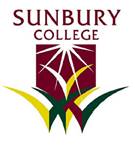 Key Reading StrategiesMonitorTo become aware of your thinking as you read and monitor your understanding and keep track of meaningYour child should:Monitor their understanding and keep track of meaning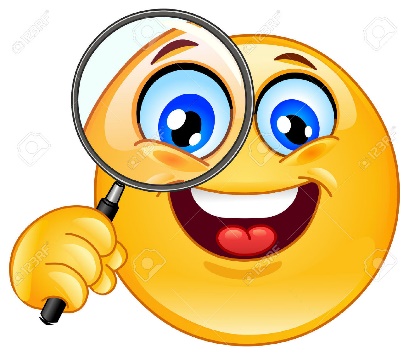 Listen to the voice in their head to make sense of the text. Notice when they stray from thinking about the textNotice when meaning breaks downActivate and ConnectMaking meaningful connections with the text and your own life.Your child should:Access their prior knowledge and experiences.Use 3 ways to make connectionsText to self - Comparing and evaluating background experiences and images with information and descriptions presentedText to text - Comparing and analysing characters, plots, themes, information, purposes, descriptions, writing styles and versions of texts. Text to world - Comparing and considering text information with knowledge of the world.   QuestionGood readers generate questions before, during and after reading.Your child should: Use what, when, where and who type questionsUse how and why type questions for deeper understanding Once a question is formed, aim to determine their answer by continuing to read. PredictAn educated guess about what happens next. Your child should: Activate prior knowledgeThink on both a literal and inferential levelsSupplement or modify your knowledgeMake connectionsVisualiseRecreating an image in your head of what you’re reading. Your child should:Use all 6 senses (6 being emotions) Imagine the taste, sight, touch, emotions, sounds, sight, smells that take place. Recall prior knowledgeConnect and compare to own experiences. InferThink about what the writer means but has not stated.Your child should:Use the information that is in the textUse prior knowledgePause and reflect on what they are reading SummariseRepresenting in a few sentences and in your own words the most important ideas or events.Your child should: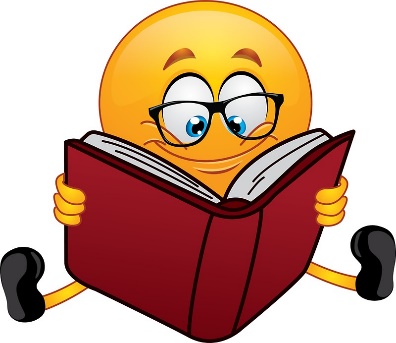 Identify important information Distinguish between topic and main idea.Identify and generalise important information and ideas. Sequence events and ideasIdentify genre and text structureParaphraseQuestionSynthesise Combining prior knowledge with new information to create new thoughts, ideas, opinions or perspectives. Your child should:Summarise information and determine the most important detailsCarefully consider the purpose and meaning of the text Think beyond the textAnswer the ‘how’ and ‘why’ questions themselves.